«Утверждаю»Генеральный директорООО «Электротеплосеть» _______________ А.А. Чиняев_____________________2023 г.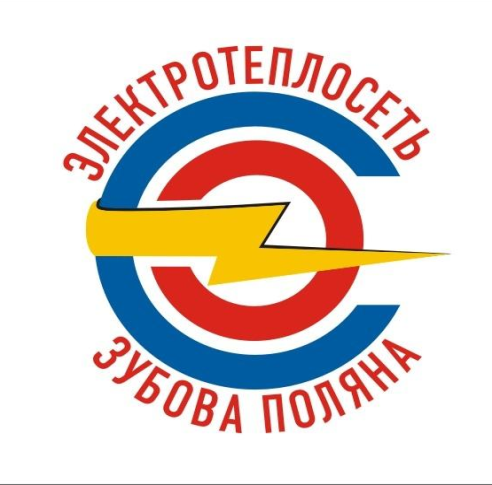 ИЗВЕЩЕНИЕ (ДОКУМЕНТАЦИЯ) О ПРОВЕДЕНИИ ЗАКУПКИ
У ЕДИНСТВЕННОГО ПОСТАВЩИКА На выполнение работ по текущему ремонту участка воздушной линии ЛЭП-0,4 кВ от ТП 10/0,4 кВ №ТС0912 рп. Умет, ул. Новая р.п. Зубова Поляна2023 годСпособ процедуры закупки: Закупка у единственного поставщика на основании пункта 13.4.25 Положения о порядке проведения регламентированных закупок товаров, работ, услуг для нужд ООО «Электротеплосеть» - закупка материалов, необходимых для строительства электрических сетей, в том числе трансформаторных подстанций всех классов напряжения для технологического присоединения заявителей, срок исполнения мероприятий, в соответствии с договорами технологического присоединения которых не превышает четырех месяцев.2. Предмет договора: Выполнение работ по текущему ремонту участка воздушной линии ЛЭП-0,4 кВ от ТП 10/0,4 кВ №ТС0912 рп. Умет, ул. Новая.3. Количество товара / объем работ, услуг: В соответствии с Техническим заданием. 4. Заказчик закупки: Общество с ограниченной ответственностью «Электротеплосеть».Место нахождения, почтовый адрес Заказчика: 431110, Республика Мордовия, Зубово-Полянский район, рп. Зубова Поляна, ул. Советская, д.70Ател/факс (83458) 2-22-10Официальный сайт Заказчика: http://elektrotszp.ru Сайт Единой информационной системы: http://zakupki.gov.ru Адрес электронной почты: elektrotszbv@mail.ruКонтактное лицо, ответственное за проведение закупочных процедур: Генеральный директор Чиняев Александр Александрович.Место поставки товара, выполнения работ, оказания услуг: 431105, Республика Мордовия, Зубово-Полянский район, рп. Умет, ул. Новая ЛЭП-0,4 Кв от ТП 10/0,4 кВ № ТС09125. Сроки (периоды) поставки товара, выполнения работ, оказания услуг: Подрядчик обязуется выполнить работы не позднее 25.12.2023г.6. Сведения о начальной (максимальной) цене договора: 580 223,58 (Пятьсот восемьдесят тысяч двести двадцать три рубля) 58 копеек, НДС не облагается. 7. Форма, сроки и порядок оплаты продукции: Оплата осуществляется безналичным платежом на расчетный счет Подрядчика в следующем порядке:-50% в течение 5 (пяти) календарных дней с даты подписания Договора на основании выставленного Подрядчиком счета; -50% в течение 30 (тридцати) календарных дней после полного выполнения работ на основании подписанного Акта о приемке выполненных работ по форме № КС-2, Справки формы №КС-3.              8.  Номер позиции по ОКПД2: 33.14.11.000 Услуги по ремонту и техническому обслуживанию электродвигателей, генераторов, трансформаторов и распределительной и регулирующей аппаратуры для электричества.             9. Номер позиции по ОКВЭД2: 33.14  Ремонт электрического оборудования             10.Требования к участнику закупки: устанавливаются в соответствии с разделом 6 Положения о порядке проведения регламентированных закупок товаров, работ, услуг для нужд ООО «Электротеплосеть».11. Дополнительные комментарии:11.1. Настоящее извещение информирует о заключении договора с единственным поставщиком и не предназначено для приглашения поставщиков подавать заявки на участие в закупке. 11.2. Настоящее извещение имеет силу документации о закупке.11.3. Организатор закупки вправе отказаться от проведения закупки без каких-либо последствий в любой момент до заключения договора.12. Прочие сведения:12.1. Срок, место и порядок предоставления документации о закупке – не устанавливается.12.2. Дата и время начала, окончания подачи заявок, место и порядок их подачи – не устанавливается.12.3. Место и дата рассмотрения, подведения итогов закупки – не устанавливается.12.4. Требования к содержанию, форме, оформлению и составу заявки – не устанавливается.12.5.Требования к описанию участниками закупки поставляемого товара, выполняемой работы, оказываемой услуги, которые являются предметом закупки, их функциональных характеристик (потребительских свойств), количественных и качественных характеристик – не устанавливается.12.6.Форма, порядок и срок предоставления разъяснений положений документации о закупке – не устанавливается.12.7.Критерии и порядок оценки и сопоставления заявок – не устанавливается.12.8. Возможность проведения преддоговорных переговоров – допускается.